Supplementary Material“Do general and specific factors of preschool psychopathology predict preadolescent outcomes? A transdiagnostic hierarchical approach.”Data harmonization The Preschool Age Psychiatric Assessment by trained interviewers (PAPA) (Egger et al., 2006) was used with small modifications in the three studies. The full PAPA was administered in the Multidimensional Assessment of Preschoolers Study (MAPS) and the Preschool Depression Study (PDS), including sections assessing generalized anxiety disorder (GAD), separation anxiety disorder, specific phobias, agoraphobia, social phobia, depressive disorders, post-traumatic stress disorder, panic disorder, conduct disorder (CD), oppositional defiant disorder (ODD), attention deficit hyperactivity disorder (ADHD). Preschool assessments with the PAPA in Stony Brook Temperament Study (SBTS) did not include the CD section. Some items were also skipped across all studies. As such, we first compared all items included across the three samples and identified a common set of symptoms assessed in all participants. In the first half of the SBTS sample, the ADHD and ODD sections of the PAPA were not administered in full to participating parents who did not endorse at least one symptom of either disorder in a screening questionnaire, the Child Symptom Inventory (Gadow & Sprafkin, 1997). For participants whose parent did not complete the full ADHD and ODD sections, we imputed data for PAPA ADHD and ODD symptoms using expectation-maximization (EM) algorithm and used these data in subsequent analyses. Data preparationTo address problems in EFA with items that were not analyzable due being endorsed too infrequently or being too-highly correlated with other items (Floyd & Widaman, 1995), we took two approaches. Firstly, we examined frequencies of all symptoms included in the PAPA and removed items for which frequency was too low (>98.5% rated 0). Secondly, to address high inter-item correlations, which can distort factor structure, we aggregated items that were highly correlated (polychoric r>.75) into composites by creating maximum scores (i.e., the highest score among correlated items). The following PAPA items were removed because of low frequency: “Delusions of guilt”, “Free floating anxious affect”, “Motor slowing”, “Hopelessness”, “Suicide themes in play”, “Fear about calamitous separation”, “Physical symptoms of separation”, and “Lack of protest”. We also created the following composites: “Inattention” (composite of “Difficulty concentrating on tasks”, “Difficulty concentrating on adult directed tasks”, “Easily distracted by extraneous stimuli”), “Tiredness” (composite of “Tiredness”, “Fatiguability”, “Anergia”), “Anhedonia” (composite of “Loss of interest”, “Anhedonia”), “Depressed” (composite of “Depressed mood”, “Looks unhappy”).Confirmatory bifactor model and comparison of factors from the exploratory models	 We ran an additional confirmatory bifactor model analysis of the PAPA items in Mplus using the weighted least squares means and variance adjusted (WLSMV) algorithm. This model included a general p factor and 6 specific factors, following the results of the ESEM analyses. Each item received loadings from the general factor and also from the factor that showed the highest item loading in the 6-factor model in exploratory analyses, shown in Table S1. For example, in the bifactor model, the item “Depressed (composite)” had loadings from the general factor and also the specific Distress factor. Model fit information for this model was: free parameters=305; χ2=3984.71, p<.01; Root Mean Square Error of Approximation (RMSEA)=.02, 90% confidence interval=.018-.021; Comparative Fit Index (CFI)=.95; Tucker-Lewis index (TLI)=.94.	The p factors from the bifactor and exploratory models were virtually identical, with correlation approaching unity (r=.98, p<.01). Similarly, the specific factors from the bifactor and confirmatory models were highly correlated (range between r=.62-.81, all p<.01). Correlations were even higher when regressing out the p factor (from the exploratory model) from specific factors, which approximates the orthogonal nature of general and specific factors in bifactor models, and correlating these residuals with the specific factors from the bifactor model (range between r=.72-.91, all p<.01). All correlations between specific factors are reported in Table S3.Prediction of first-onset psychiatric disorders in SBTSIn an additional analysis in SBTS participants, we reran hierarchical regression models after excluding excluded participants meeting criteria for any diagnosis at baseline to investigate the effects of preschool dimensions on first onset of psychiatric disorders. We did not use MAPS and PDS in this analysis, as excluding participants with preschool diagnoses would have resulted in too small an N in these samples enriched for preschool psychopathology (Table 1). Among SBTS participants with no DSM diagnoses at baseline (N=393), N=15 participants had a pre-adolescent GAD diagnosis, N=8 had a pre-adolescent separation anxiety disorder diagnosis, N=24 had a pre-adolescent ADHD diagnosis, and N=7 had a pre-adolescent ODD diagnosis. The preschool p factor alone significantly predicted first onset of ADHD, whereas the addition of specific factors did not improve variance explained (Table S3). Neither preschool DSM nor p or specific factors prospectively predicted first onsets of other disorders in preadolescence (Table S3). Area under the curve (AUC) values and chance in AUC between blocks are reported for completeness but should be interpreted cautiously given the low rates of preadolescent first onsets, especially of separation anxiety disorder and ODD.Figure S1. Polychoric parallel analysis of PAPA symptoms, showing that up to 7 factors can be extracted.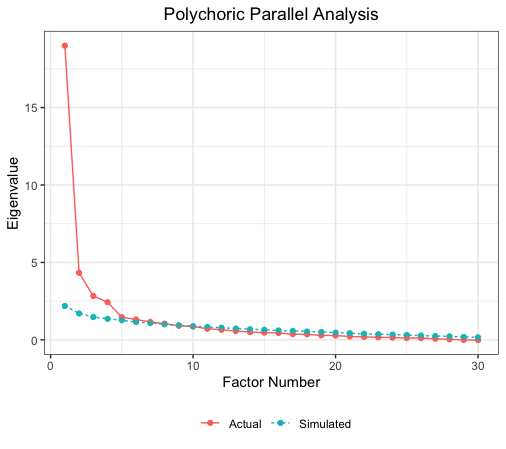 Note: the simulated line represents the top 95% confidence interval around simulated eigenvalues. Table S1. Factor loadings for the factor solutions from exploratory factor analyses of preschool symptoms.Notes: Bold indicates primary loadings (≥0.35) with at least 0.10 difference from the second largest loading. Factor correlations ≥ 0.11 were statistically significant (p<0.05). The 1-factor solution was used to model the p factor, whereas the 6-factor solution (the most differentiated interpretable solution) was used to model the specific factors. Abbreviations: Distr=Distress; Ext=Externalizing; F=Factor; Inatt-Hyp=Inattention-hyperactivity; Int=Internalizing; p=General psychopathology; Opp =Oppositionality; Sep Anx=Separation anxiety; Soc Anx= Social anxiety.Table S2. Correlations between factors from different exploratory factor solutionsNotes: **p<.01; *p<.05. Correlations between factors within the same factor solution (e.g., between internalizing and externalizing factors from the 2-factor solution) are highlighted in grey. Other correlations are between factors across different factor solutions.Abbreviations: Distr=Distress; Ext=Externalizing; F=Factor; Inatt-Hyp=Inattention-hyperactivity; Int=Internalizing; p=General psychopathology; Opp=Oppositionality; Sep Anx=Separation anxiety; Soc Anx= Social anxiety.Table S3. Correlations between specific factors from the exploratory 6-factor model (with and without regressing the effect of the general p factor out) and confirmatory bifactor model.Notes: **p<.01; *p<.05. Correlations between equivalent factors (i.e., loading on the same items) from different models (i.e., between the Distress factors from bifactor model and exploratory 6-factor model) are highlighted in grey. Table S4. Full results of hierarchical regression models to predict preadolescent psychiatric disorders and functional impairment.Notes: Bold indicates significant p values (p<.05). Current preadolescent diagnoses were examined in MAPS+PDS, whereas diagnoses in the interval between age 9 and 12 assessments were examined in SBTS. Depressive disorders and CD were investigated only in MAPS+PDS as only one and no participants in SBTS respectively met criteria for these conditions. Results for preadolescence disorders in SBTS are reported on the total sample, as well as after removing participants with preschool psychiatric diagnoses. In analyses of preadolescent diagnoses (binary outcomes), R2 represent Nagelkerke pseudo-R2. AUCs are reported to provide an additional metric of variance explained, but should be interpreted cautiously, especially for disorders showing low rates in these samples (see Table 1 in the main text). Abbreviations: ADHD, attention-deficit/hyperactivity disorder; AUC, area under the curve; CD, conduct disorder; GAD, generalized anxiety disorder; MAPS, Multidimensional Assessment of Preschoolers Study; ODD, oppositional defiant disorder; PDS, Preschool Depression Study; SBTS, Stony Brook Temperament Study.Table S5. Full results of hierarchical regression models to predict preadolescent psychiatric disorders and functional impairment separately in MAPS and PDS.Notes: Bold indicates significant p values (p<.05). Current preadolescent diagnoses were examined. In analyses of preadolescent diagnoses (binary outcomes), R2 represent Nagelkerke pseudo-R2. AUCs are reported to provide an additional metric of variance explained, but should be interpreted cautiously, especially for disorders showing low rates in these samples (see Table 1 in the main text).Abbreviations: ADHD, attention-deficit/hyperactivity disorder; AUC, area under the curve; CD, conduct disorder; GAD, generalized anxiety disorder; MAPS, Multidimensional Assessment of Preschoolers Study; ODD, oppositional defiant disorder; PDS, Preschool Depression Study.Table S6. Results of hierarchical regression models to predict preadolescent psychiatric disorders and functional impairment from 2-factor, 3-factor, 4-factor and 5-factor solutions over and over a model including a p factor and covariates.Notes: Bold indicates significant p values (p<.05). Current preadolescent diagnoses were examined in MAPS+PDS, whereas diagnoses in the interval between age 9 and 12 assessments were examined in SBTS. Depressive disorders and CD were investigated only in MAPS+PDS as only one and no participants in SBTS respectively met criteria for these conditions. Results for preadolescence disorders in SBTS are reported on the total sample, as well as after removing participants with preschool psychiatric diagnoses. In analyses of preadolescent diagnoses (binary outcomes), R2 represent Nagelkerke pseudo-R2. AUCs are reported to provide an additional metric of variance explained, but should be interpreted cautiously, especially for disorders showing low rates in these samples (see Table 1 in the main text). Results for Models 1 and 6 are also reported in Table S3, but repeated here to allow comparison between models with a varying number of factors.Abbreviations: ADHD, attention-deficit/hyperactivity disorder; AUC, area under the curve; CD, conduct disorder; GAD, generalized anxiety disorder; MAPS, Multidimensional Assessment of Preschoolers Study; ODD, oppositional defiant disorder; PDS, Preschool Depression Study; SBTS, Stony Brook Temperament Study.Table S7. Bivariate associations of preschool psychopathology dimensions (rows) with preadolescence psychiatric and functional outcomes (columns) separately in MAPS and PDS.Notes: *p<.05, **p<.01. All analyses were run on standardized variables and controlled for sex and preschool age. Abbreviations: ADHD, attention-deficit/hyperactivity disorder; CD, conduct disorder; GAD, generalized anxiety disorder; MAPS, Multidimensional Assessment of Preschoolers Study; ODD, oppositional defiant disorder; OR, odds ratio; PDS, Preschool Depression Study.Supplementary referencesEgger, H. L., Erkanli, A., Keeler, G., Potts, E., Walter, B. K., & Angold, A. (2006). Test-Retest Reliability of the Preschool Age Psychiatric Assessment (PAPA). Journal of the American Academy of Child and Adolescent Psychiatry, 45(5), 538–549. doi: 10.1097/01.chi.0000205705.71194.b8Floyd, F. J., & Widaman, K. F. (1995). Factor analysis in the development and refinement of clinical assessment instruments. Psychological Assessment, 7(3), 286.Gadow, K. D., & Sprafkin, J. (1997). Child symptom inventory 4: CSI. Checkmate Plus Stony Brook, NY.1-factor2-factor2-factor3-factor3-factor3-factor4-factor4-factor4-factor4-factor5-factor5-factor5-factor5-factor5-factor6-factor6-factor6-factor6-factor6-factor6-factorF1F1F2F1F2F3F1F2F3F4F1F2F3F4F5F1F2F3F4F5F6pIntExtFearDistr-OppInatt-HypDistrFearInatt-HypOppSep AnxDistrFearInatt-HypOppDistrSep AnxSoc AnxInatt-HypFearOppFactor loadingsFactor loadingsFactor loadingsFactor loadingsFactor loadingsFactor loadingsFactor loadingsFactor loadingsFactor loadingsFactor loadingsFactor loadingsFactor loadingsFactor loadingsFactor loadingsFactor loadingsFactor loadingsFactor loadingsFactor loadingsFactor loadingsFactor loadingsFactor loadingsFactor loadingsDepressed (composite)0.640.77-0.010.300.67-0.140.770.00-0.110.220.110.78-0.10-0.060.170.760.060.060.02-0.200.15Anhedonia (composite)0.590.630.080.290.52-0.020.72-0.050.040.080.020.72-0.050.060.060.70-0.030.090.16-0.170.03Feeling sorry for oneself0.530.500.140.180.490.030.68-0.170.080.06-0.140.68-0.040.080.080.68-0.10-0.130.060.020.09Self- depreciation0.530.540.100.220.50-0.010.67-0.070.030.08-0.090.660.020.020.100.65-0.100.000.040.000.11Tiredness (composite)0.430.370.150.260.250.090.65-0.150.17-0.16-0.160.650.040.15-0.140.64-0.190.030.21-0.01-0.14Pathological guilt0.440.54-0.020.270.43-0.100.580.02-0.070.080.120.63-0.100.000.000.640.15-0.10-0.04-0.050.01Reported tearfulness and crying0.580.75-0.070.250.70-0.200.660.04-0.200.320.110.62-0.03-0.180.320.610.070.06-0.15-0.100.32Separation dreams0.310.50-0.130.320.30-0.180.560.06-0.13-0.050.060.580.04-0.10-0.070.610.10-0.10-0.190.13-0.03Feels unloved0.570.480.200.280.370.120.470.080.150.110.120.490.000.190.050.510.16-0.090.140.060.06Boredom0.530.420.210.270.310.140.500.030.180.030.000.490.080.170.030.490.000.020.180.060.04Headaches0.430.350.160.270.210.120.480.020.16-0.08-0.070.460.160.12-0.040.47-0.05-0.030.070.210.00Worries0.580.550.150.370.360.080.490.160.110.100.070.440.200.070.140.450.060.090.040.170.16Daytime sleepiness0.350.270.150.190.190.100.39-0.030.14-0.04-0.080.380.090.11-0.020.39-0.05-0.050.080.120.00Loneliness0.490.420.170.390.170.140.430.160.20-0.070.120.440.130.21-0.110.450.110.060.190.11-0.10Nervous affect0.550.610.050.450.320.010.410.310.030.120.210.340.250.000.140.350.150.220.010.140.15Indecisiveness0.500.430.160.330.250.120.370.170.140.060.130.350.130.140.050.350.090.140.170.040.04Anticipatory distress resistance to separation0.410.63-0.130.550.18-0.11-0.110.67-0.130.370.800.00-0.040.030.090.020.780.11-0.05-0.050.09Distress when absent figure absent0.460.550.010.620.000.07-0.240.710.100.260.75-0.110.050.25-0.02-0.070.760.040.110.12-0.01Fear about Possible Harm0.480.59-0.010.550.150.010.000.580.010.270.710.16-0.100.19-0.040.190.74-0.050.06-0.01-0.03Social withdrawal when attachment figure absent0.480.59-0.010.570.110.03-0.080.620.030.280.680.020.030.160.040.030.660.120.110.000.03Avoidance of being alone0.570.470.210.500.110.210.130.450.230.110.410.150.180.270.000.180.420.070.180.210.02Selective mutism0.270.60-0.260.64-0.02-0.170.160.59-0.12-0.060.34-0.030.52-0.210.07-0.050.090.740.03-0.010.01Social anxiety0.360.60-0.160.67-0.04-0.070.210.59-0.01-0.110.260.010.61-0.130.050.020.060.670.020.210.03Fear of activities in public0.400.66-0.170.720.00-0.090.320.58-0.02-0.140.240.130.62-0.150.020.150.050.62-0.030.250.01Agoraphobia0.380.58-0.120.530.14-0.100.190.50-0.080.090.290.030.44-0.160.200.020.120.54-0.040.120.19Inattention (composite)0.790.010.840.17-0.010.810.040.070.820.040.060.060.090.82-0.010.030.050.070.870.01-0.06Does not listen0.73-0.010.80-0.070.200.720.05-0.140.700.230.010.10-0.170.730.150.05-0.010.010.85-0.290.08Avoid tasks that require sustained mental effort0.59-0.070.690.15-0.120.680.020.040.71-0.07-0.010.020.120.69-0.09-0.02-0.060.170.79-0.03-0.14Fails to pay close attention to details0.710.010.750.17-0.010.720.130.010.74-0.03-0.030.140.100.72-0.050.12-0.040.060.780.03-0.09difficulty remaining seated0.75-0.010.82-0.030.160.75-0.07-0.030.720.270.07-0.02-0.100.750.19-0.040.12-0.110.76-0.080.14Behavioral blurting0.63-0.060.74-0.130.190.67-0.09-0.100.630.300.06-0.03-0.200.680.20-0.060.09-0.110.73-0.210.15Difficulty following instructions0.750.110.720.120.150.660.15-0.010.660.13-0.020.130.070.640.120.10-0.050.110.72-0.040.09Difficulty organizing tasks0.740.130.700.230.060.650.150.090.670.040.020.120.180.640.040.10-0.010.140.700.070.01Difficulty waiting for turn0.740.120.710.030.250.63-0.040.050.600.340.13-0.03-0.040.610.29-0.070.110.060.69-0.140.24Difficulty doing things quietly0.72-0.040.810.030.080.75-0.070.010.740.190.11-0.01-0.080.770.080.020.24-0.300.680.100.05Often blurts out answers to questions0.58-0.050.68-0.020.080.630.07-0.120.630.08-0.060.11-0.070.640.030.120.03-0.230.610.040.00Often interrupts0.680.050.700.000.190.63-0.030.000.600.270.06-0.01-0.040.610.22-0.010.11-0.130.590.020.19Forgetful in daily activities0.640.170.560.220.090.520.290.010.56-0.04-0.120.240.210.490.020.22-0.170.170.580.08-0.01Accident prone0.530.010.570.070.050.530.11-0.050.550.02-0.060.110.050.530.020.11-0.04-0.030.550.05-0.01Talks excessively0.57-0.030.650.060.020.62-0.050.030.610.100.090.00-0.030.640.020.040.21-0.270.520.150.01Often loses things0.560.190.460.130.200.400.36-0.090.420.01-0.090.360.020.410.000.35-0.08-0.010.46-0.03-0.03Fear of blood/injection0.460.240.300.46-0.150.360.100.360.41-0.150.01-0.070.590.28-0.01-0.030.010.190.170.630.04Fear of injury0.310.280.090.43-0.100.140.210.300.19-0.200.000.070.510.06-0.050.11-0.020.21-0.020.490.00Fear of doctor0.320.290.090.44-0.100.15-0.030.440.18-0.030.25-0.120.390.120.01-0.080.260.13-0.010.430.06Fear of animal0.330.140.230.30-0.110.270.030.260.30-0.080.02-0.090.400.210.02-0.070.000.190.170.350.04Arguments with adults0.670.430.36-0.140.740.180.080.000.080.760.04-0.02-0.020.040.81-0.050.020.020.05-0.050.82Loosing temper0.540.310.33-0.110.570.180.10-0.030.110.55-0.11-0.040.100.030.67-0.04-0.100.010.010.100.69Defiance0.580.250.43-0.160.560.29-0.01-0.030.210.61-0.01-0.09-0.010.170.66-0.11-0.01-0.030.18-0.020.66Temper tantrums0.610.460.27-0.030.660.120.160.050.040.610.090.09-0.010.020.650.070.090.000.01-0.020.65Angry or resentful0.740.430.440.090.540.320.250.060.280.45-0.050.130.190.200.550.11-0.090.120.220.110.56Disobedience0.720.290.54-0.040.500.430.040.040.360.530.02-0.040.070.320.57-0.040.04-0.010.320.050.56Irritability0.590.620.08-0.020.82-0.110.46-0.08-0.170.580.080.44-0.21-0.130.570.400.030.03-0.04-0.300.55Spiteful vindictive0.460.350.20-0.050.530.080.16-0.010.020.47-0.010.090.01-0.020.520.090.02-0.06-0.050.030.54Rule breaking0.730.230.610.000.400.500.040.040.450.44-0.03-0.050.140.400.49-0.040.02-0.070.350.180.50Touchy or easily annoyed0.620.440.300.100.520.180.260.060.140.410.020.170.110.090.480.14-0.070.220.19-0.060.46Easily frustrated0.660.430.350.090.520.230.320.010.200.38-0.060.230.130.140.460.19-0.130.170.210.010.46Teasing0.530.260.360.020.380.270.17-0.010.240.32-0.090.080.130.170.400.11-0.03-0.110.090.220.43Difficulty with transitions0.620.340.390.090.410.290.110.110.260.400.110.060.060.240.410.050.100.050.250.010.40Blaming0.630.290.440.120.320.360.170.080.340.27-0.050.070.220.270.360.100.00-0.050.200.280.39Annoying behavior0.700.360.470.120.420.370.230.060.350.340.020.170.110.310.370.190.07-0.080.250.160.38Abdominal pains present0.360.310.120.230.200.080.320.080.100.020.000.290.140.070.050.310.04-0.040.000.210.09Sleeps with a family member0.290.310.050.290.100.040.130.250.050.060.150.090.200.030.070.110.170.04-0.060.240.10Ever: Scared or anxious about going to daycare or school0.020.50-0.460.370.18-0.460.150.39-0.450.120.440.160.03-0.380.020.160.340.28-0.33-0.140.01Ever: Unable to go to daycare/school because worried or upset0.110.62-0.490.500.19-0.480.330.43-0.450.020.410.320.15-0.40-0.050.320.290.33-0.35-0.03-0.05Rises to check on family members0.370.230.200.32-0.010.210.250.160.26-0.130.090.270.140.27-0.180.300.15-0.080.160.25-0.15Other fears0.360.390.060.310.190.030.360.150.06-0.01-0.040.260.31-0.030.100.27-0.080.17-0.050.250.14Fear of storms0.410.330.170.330.100.160.230.230.180.000.060.150.300.120.070.170.060.100.050.310.10Fear of dark0.370.300.150.290.100.130.200.200.150.020.030.110.300.080.100.130.010.140.050.270.13Fear of clowns0.210.210.040.45-0.240.14-0.030.430.19-0.190.16-0.160.490.09-0.08-0.140.070.380.110.32-0.07Thinking about death0.430.380.140.230.280.090.340.100.100.10-0.040.260.230.030.190.280.00-0.01-0.060.290.23Death themes in play0.480.440.130.020.570.000.43-0.11-0.020.34-0.030.42-0.10-0.020.340.420.01-0.14-0.05-0.040.36Reduced appetite present0.300.280.080.250.100.080.130.200.090.060.170.110.130.090.040.090.090.210.15-0.010.03Weight loss present0.340.340.070.320.110.060.040.320.070.140.320.050.090.100.060.060.300.090.060.070.07Excessive appetite present0.280.050.270.19-0.090.29-0.030.170.31-0.040.10-0.030.140.30-0.06-0.010.14-0.030.230.20-0.05Increased need for sleep0.380.290.160.290.090.150.390.080.20-0.14-0.080.340.260.13-0.060.38-0.03-0.060.020.36-0.01Difficulty restoring emotional equilibrium 0.490.430.160.090.480.050.240.070.020.380.160.22-0.070.040.350.180.060.200.18-0.270.311-factor2-factor2-factor3-factor3-factor3-factor4-factor4-factor4-factor4-factor5-factor5-factor5-factor5-factor5-factor6-factor6-factor6-factor6-factor6-factor6-factorpIntExtFearDistr-OppInatt-HypDistrFearInatt-HypOppSep AnxDistrFearInatt-HypOppDistrSep AnxSoc AnxInatt-HypFearOpp1-factorp12-factorInt.841**12-factorExt.920**.572**13-factorFear.675**.827**.428**13-factorDistr-Opp.844**.896**.660**.510**13-factorInatt-Hyp.859**.463**.980**.416**.512**14-factorDistr.762**.878**.536**.751**.791**.436**14-factorFear.533**.716**.291**.918**.382**.297**.482**14-factorInatt-Hyp.856**.478**.962**.484**.483**.991**.491**.337**14-factorOpp.778**.742**.674**.308**.925**.539**.512**.296**.467**15-factorSep Anx.446**.657**.200**.719**.429**.167**.344**.846**.169**.427**15-factorDistr.737**.851**.513**.719**.775**.412**.974**.443**.465**.503**.404**15-factorFear.572**.637**.414**.841**.351**.433**.618**.778**.500**.170**.351**.481**15-factorInatt-Hyp.854**.466**.968**.444**.495**.992**.462**.305**.992**.500**.194**.457**.416**15-factorOpp.833**.791**.723**.380**.951**.591**.611**.327**.533**.979**.361**.569**.316**.546**16-factorDistr.728**.851**.499**.731**.764**.400**.973**.458**.455**.488**.411**.998**.495**.445**.555**16-factorSep Anx.517**.644**.321**.685**.455**.295**.323**.807**.288**.486**.970**.393**.320**.323**.411**.405**16-factorSoc Anx.308**.556**.056*.712**.272**0.044.459**.729**.094**.124**.544**.379**.681**0.036.202**.367**.367**16-factorInatt-Hyp.884**.521**.972**.487**.542**.987**.516**.341**.990**.532**.217**.499**.464**.991**.588**.485**.320**.140**16-factorFear.508**.415**.484**.627**.206**.534**.425**.565**.589**.093**.149**.313**.831**.525**.213**.344**.246**.179**.501**16-factorOpp.843**.805**.728**.403**.955**.597**.628**.346**.542**.976**.371**.585**.337**.554**.999**.573**.424**.202**.593**.245**1Bifactor modelBifactor modelBifactor modelBifactor modelBifactor modelBifactor modelDistressSeparation anxietySocial anxietyInattention-hyperactivityFearOppositionalityExploratory 6-factor modelExploratory 6-factor modelExploratory 6-factor modelExploratory 6-factor modelExploratory 6-factor modelExploratory 6-factor modelExploratory 6-factor modelDistress.706**.090**.085**-.079**.013.052Separation anxiety.097**.809**.206**-0.017.117**.051Social anxiety.155**.299**.762**-.204**.256**-.004Inattention-hyperactivity-.074**-.094**-.052.622**.085**.016Fear.007-0.051.151**.025.663**-.284**Oppositionality.053.009-.062*-.058*-.087**.648**Exploratory 6-factor model (regressing p factor out)Exploratory 6-factor model (regressing p factor out)Exploratory 6-factor model (regressing p factor out)Exploratory 6-factor model (regressing p factor out)Exploratory 6-factor model (regressing p factor out)Exploratory 6-factor model (regressing p factor out)Exploratory 6-factor model (regressing p factor out)Distress.880**.071*.086**-.397**-.069*-.183**Separation anxiety0.028.911**.219**-.180**.086**-.088**Social anxiety.118**.296**.790**-.300**.242**-.084**Inattention-hyperactivity-.425**-.309**-.178**.830**.024-.429**Fear-.075**-.093**.154**-.127**.720**-.474**Oppositionality-.123**-.071*-.171**-.524**-.293**.823**Preschool age, sex(block 1)Preschool DSM diagnoses(block 2)Preschool general (p) factor(block 3)Preschool specific factors(block 4)GADMAPS+PDSR2 .01.03.05.20R2 change.03.02.15p.05.11<.01AUC.57.66.68.80AUC change.09.02.12SBTSR2 .02.02.06.07SBTSR2 change.00.04.01SBTSp.34.80.02.87SBTSAUC.60.60.68.68AUC change<.01.08<.01SBTS (excluding preschool cases)R2 .02.04.11SBTS (excluding preschool cases)R2 change.02.07SBTS (excluding preschool cases)p.15.34AUC.60.65.65AUC change.05<.01Separation anxiety disorderMAPS+PDSR2 .01.05.17.24Separation anxiety disorderMAPS+PDSR2 change.04.12.07Separation anxiety disorderMAPS+PDSp.03<.01.13Separation anxiety disorderMAPS+PDSAUC.59.67.78.85Separation anxiety disorderAUC change.08.11.07Separation anxiety disorderSBTSR2 .03.07.08.10Separation anxiety disorderSBTSR2 change.04.02.02Separation anxiety disorderSBTSp.04.18.88Separation anxiety disorderSBTSAUC.64.70.73.78Separation anxiety disorderAUC change.06.03.05Separation anxiety disorderSBTS (excluding preschool cases)R2 .04.05.10Separation anxiety disorderSBTS (excluding preschool cases)R2 change.01.05Separation anxiety disorderSBTS (excluding preschool cases)p.40.79AUC.68.70.78AUC change.02.08ADHDMAPS+PDSR2 .03.04.19.21ADHDMAPS+PDSR2 change.02.15.02ADHDMAPS+PDSp.04<.01.33ADHDMAPS+PDSAUC.60.63.75.77ADHDAUC change.03.12.02ADHDSBTSR2 .06.07.15.20ADHDSBTSR2 change.02.08.05ADHDSBTSp.05<.01.12ADHDSBTSAUC.65.69.74.76ADHDAUC change.04.05.02ADHDSBTS (excluding preschool cases)R2 .07.12.14ADHDSBTS (excluding preschool cases)R2 change.05.02ADHDSBTS (excluding preschool cases)p<.01.87ADHDSBTS (excluding preschool cases)AUC.69.73.73AUC change.04<.01ODDMAPS+PDSR2 .01.05.15.21ODDMAPS+PDSR2 change.04.10.06ODDMAPS+PDSp<.01<.01.02ODDMAPS+PDSAUC.57.66.73.77ODDAUC change.09.07.04ODDSBTSR2 .06.08.09.24ODDR2 change.02.01.15ODDp.22.28.01ODDAUC.68.72.72.87ODDAUC change.04<.01.15ODDSBTS (excluding preschool cases)R2 .07.07.26ODDSBTS (excluding preschool cases)R2 change.00.19ODDSBTS (excluding preschool cases)p.58.07AUC.71.72.89AUC change.01.17Depressive disorderMAPS+PDSR2 .03.04.10.23Depressive disorderMAPS+PDSR2 change.01.06.13Depressive disorderMAPS+PDSp.13<.01<.01Depressive disorderMAPS+PDSAUC.63.64.71.79AUC change.01.07.08CDMAPS+PDSR2 .13.22.37.52CDMAPS+PDSR2 change.09.15.15CDMAPS+PDSp<.01<.01.01AUC.81.87.91.96AUC change.06.04.05Preschool age, sex(block 1)Preschool functioning(block 2)Preschool general (p) factor(block 3)Preschool specific factors(block 4)Functional impairmentMAPS+PDSR2 .02.10.17.20Functional impairmentMAPS+PDSR2 change.08.07.03Functional impairmentMAPS+PDSp<.01<.01<.01Functional impairmentSBTSR2 .01.08.09.14Functional impairmentSBTSR2 change.07.01.05Functional impairmentSBTSp<.01.02<.01Preschool age, sex(block 1)Preschool functioning(block 2)Preschool DSM diagnoses(block 3)Functional impairmentMAPS+PDSR2 .02.10.11Functional impairmentR2 change.08.01Functional impairmentp<.01.13Functional impairmentSBTSR2 .01.08.09Functional impairmentR2 change.07.01Functional impairmentp<.01.02Preschool age, sex(block 1)Preschool DSM diagnoses(block 2)Preschool general (p) factor(block 3)Preschool specific factors(block 4)GADMAPSR2 <.01<.01<.01.28GADR2 change<.01<.01.27GADp.93.74.04GADAUC.55.54.54.87GADAUC change-.01<.01.33GADPDSR2 .03.14.14.24GADPDSR2 change.11<.01.10GADPDSp<.01.71.12GADPDSAUC.61.74.74.81AUC change.13<.01.07Separation anxiety disorderMAPSR2 .06.07.30.41MAPSR2 change.01.23.11MAPSp.26<.01.15MAPSAUC.68.71.87.93AUC change.03.16.06PDSR2 .02.08.08.16PDSR2 change.06<.01.08PDSp.09.55.69PDSAUC.61.72.73.80AUC change.11.02.07ADHDMAPSR2 <.01	<.01	.10.13ADHDMAPSR2 change<.01	.09.03ADHDMAPSp.85<.01.66ADHDMAPSAUC.57.55.70.73ADHDAUC change-.02.15.03ADHDPDSR2 .06.14.30.36ADHDPDSR2 change.08.16.06PDSp<.01<.01.16PDSAUC.65.73.79.83AUC change.08.06.04ODDMAPSR2 <.01.02.15.22MAPSR2 change.02.13.07MAPSp.14<.01.15MAPSAUC.54.57.72.78AUC change.03.15.06PDSR2 .07.16.20.30R2 change.09.04.10p<.01.05.08AUC.67.76.77.81AUC change.10.01.04Depressive disorderMAPSR2 .15.20.211.00Depressive disorderMAPSR2 change.05.01.79Depressive disorderMAPSp.31.59<.01Depressive disorderMAPSAUC.87.91.911.00AUC change.04<.01.09PDSR2 .07.15.18.23PDSR2 change.08.03.05PDSp<.01.03.20PDSAUC.66.73.74.77AUC change.06.01.03CDMAPSR2 .09.14.39.45CDMAPSR2 change.05.25.06CDMAPSp.13<.01.84AUC.81.86.93.94PDSR2 .23.39.44.71R2 change.16.05.27p<.01.08<.01AUC.84.92.92.99AUC change.08<.01.07Preschool age, sex(block 1)Preschool functioning(block 2)Preschool general (p) factor(block 3)Preschool specific factors(block 4)Functional impairmentMAPSR2 <.01.08.15.17R2 change.08.07.02p<.01<.01.30PDSR2 .06.19.24.29R2 change.13.05.05p<.01<.01.03Preschool age, sex(block 1)Preschool functioning(block 2)Preschool DSM diagnoses(block 3)Functional impairmentMAPSR2 <.01.08.10R2 change.08.01p<.01.05PDSR2 .06.19.20R2 change.13.01p<.01.08Model 1: Preschool age, sex, preschool DSM diagnoses, preschool general (p) factorModel 1 vs. Model 2 (Model 1 + 2-factor solution) Model 1 vs. Model 3 (Model 1 + 3-factor solution)Model 1 vs. Model 4 (Model 1 + 4-factor solution)Model 1 vs. Model 5 (Model 1 + 5-factor solution)Model 1 vs. Model 6 (Model 1 + 6-factor solution)GADMAPS+PDSR2 .05.14.15.16.19.20R2 change.09.10.11.14.15p<.01<.01<.01<.01<.01AUC.68.78.78.78.80.80AUC change.10.10.10.12.12SBTSR2 .06.06.06.08.08.07SBTSR2 change<.01<.01.02.02.01SBTSp.99.99.51.76.87SBTSAUC.68.68.68.69.68.68AUC change<.01<.01.01<.01<.01SBTS (excluding preschool cases)R2 .04.05.05.10.10.11SBTS (excluding preschool cases)R2 change.01.01.06.06.07SBTS (excluding preschool cases)p.60.76.23.33.34AUC.65.66.65.67.67.65AUC change.01<.01.02.02<.01Separation anxiety disorderMAPS+PDSR2 .17.21.23.23.24.24Separation anxiety disorderMAPS+PDSR2 change.04.06.06.07.07Separation anxiety disorderMAPS+PDSp.06.05.10.11.13Separation anxiety disorderMAPS+PDSAUC.78.83.83.84.84.85Separation anxiety disorderAUC change.05.05.06.06.07Separation anxiety disorderSBTSR2 .08.09.09.09.10.10Separation anxiety disorderSBTSR2 change.02Separation anxiety disorderSBTSp.71.82.89.85.88Separation anxiety disorderSBTSAUC.73.75.76.75.77.78Separation anxiety disorderAUC change.02.03.02.04.05Separation anxiety disorderSBTS (excluding preschool cases)R2 .05.08.09.09.11.10Separation anxiety disorderSBTS (excluding preschool cases)R2 change.03.04.04.06.05Separation anxiety disorderSBTS (excluding preschool cases)p.44.46.67.62.79AUC.70.74.76.76.80.78AUC change.04.06.06.10.08ADHDMAPS+PDSR2 .19.19.20.20.20.21ADHDMAPS+PDSR2 change<.01.01.01.01.02ADHDMAPS+PDSp.72.23.34.46.33ADHDMAPS+PDSAUC.75.75.76.76.76.77ADHDAUC change<.01.01.01.01.02ADHDSBTSR2 .15.17.19.19.20.20ADHDSBTSR2 change.02.04.04.05.05ADHDSBTSp.11.03.06.07.12ADHDSBTSAUC.74.75.76.76.76.76ADHDAUC change.01.02.02.02.02ADHDSBTS (excluding preschool cases)R2 .12.13.14.14.14.14ADHDSBTS (excluding preschool cases)R2 change.01.02.02.02.02ADHDSBTS (excluding preschool cases)p.66.52.65.80.87ADHDSBTS (excluding preschool cases)AUC.73.74.73.73.73.73AUC change.01<.01<.01<.01<.01ODDMAPS+PDSR2 .15.16.17.20.20.21ODDMAPS+PDSR2 change.01.02.05.05.06ODDMAPS+PDSp.53.12.02.04.02ODDMAPS+PDSAUC.73.74.75.76.76.77ODDAUC change.01.02.03.03.04ODDSBTSR2 .09.12.17.20.23.24ODDR2 change.03.08.11.14.16ODDp.22.04.02.01.01ODDAUC.72.76.83.86.86.87ODDAUC change.04.11.14.14.15ODDSBTS (excluding preschool cases)R2 .07.10.16.21.23.26ODDSBTS (excluding preschool cases)R2 change.03.09.14.16.19ODDSBTS (excluding preschool cases)p.50.14.09.08.07AUC.72.74.83.86.87.89AUC change.02.11.14.15.17Depressive disorderMAPS+PDSR2 .10.13.17.19.23.23Depressive disorderMAPS+PDSR2 change.03.07.09.13.13Depressive disorderMAPS+PDSp.06<.01<.01<.01<.01Depressive disorderMAPS+PDSAUC.71.74.74.76.78.79AUC change.03.03.05.07.08CDMAPS+PDSR2 .37.40.45.46.47.52CDMAPS+PDSR2 change.03.08.08.10.15CDMAPS+PDSp.23.04.06.05.01AUC.91.93.95.95.96.96AUC change.02.04.04.05.05Model 1: Preschool age, sex, preschool functioning, preschool general (p) factorModel 1 vs. Model 2 (Model 1 + 2-factor solution) Model 1 vs. Model 3 (Model 1 + 3-factor solution)Model 1 vs. Model 4 (Model 1 + 4-factor solution)Model 1 vs. Model 5 (Model 1 + 5-factor solution)Model 1 vs. Model 6 (Model 1 + 6-factor solution)Functional impairmentMAPS+PDSR2 .17.18.20.21.20.20Functional impairmentMAPS+PDSR2 change.01.03.04.03.03Functional impairmentMAPS+PDSp.05<.01<.01<.01<.01Functional impairmentSBTSR2 .09.09.11.11.11.14Functional impairmentSBTSR2 change<.01.02.02.02.05Functional impairmentSBTSp.65.02.05.04<.01GADSeparation anxiety disorderADHDODDDepressivedisorderCDFunctional impairmentORORORORORORβGeneral (p) factorMAPS1.205.90**2.24**3.25**.928.97**.40**General (p) factorPDS2.06*2.244.27**2.81**2.30**4.34**.40**DistressMAPS2.61*4.33**1.511.60*2.164.49**.29**DistressPDS2.611.722.06**1.76*1.49*3.64**.24**Separation anxiety MAPS1.072.13**1.161.47*.321.88.11Separation anxiety PDS2.03**1.881.54*2.07**1.62**3.54**.16*Social anxiety MAPS3.00*3.68**1.111.071.441.14.18*Social anxiety PDS1.161.561.161.081.021.03<.01Fear MAPS.932.26*1.381.70*2.402.25.22**Fear PDS1.191.10.801.03.871.53-.01Inattention-hyperactivity MAPS.573.08**2.25**2.15**1.455.22*.34**Inattention-hyperactivity PDS1.501.723.09**1.80*2.02**2.05.35**Oppositionality MAPS1.273.37**1.533.42**.105.12**.27**Oppositionality PDS1.301.862.99**3.18**1.86**4.28**.40**